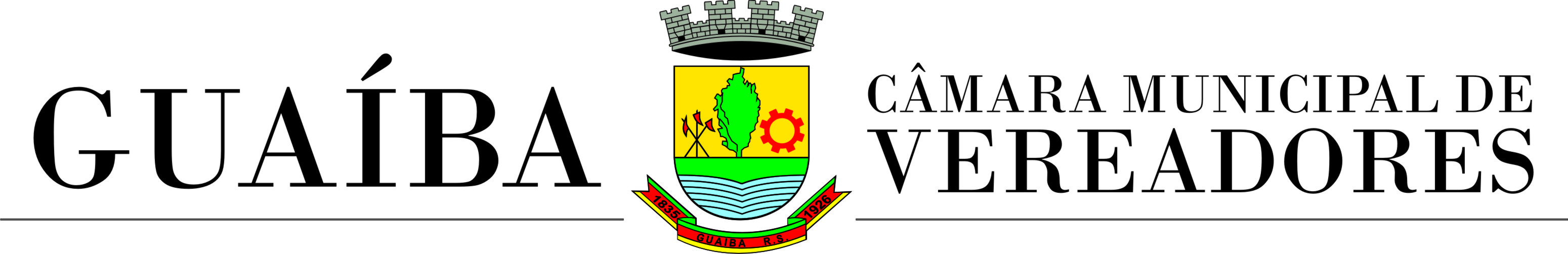 AVISO DE LICITAÇÃOCONVITE 002/2011O Presidente da Câmara Municipal de Guaíba comunica que esta aberta a licitação, na modalidade CONVITE do tipo menor preço global por item, para a aquisição de bens permanentes, com garantia (TV, CPUs, Computadores), novos, sem uso, para uso da Câmara Municipal, nos termos do Edital  e seus anexos.Abertura: 15/12/2011, às 15 horas.Local: Av. 7 de Setembro, 325, Centro – Guaíba/RS.A integra do presente edital encontra-se à disposição no setor de Compras e Licitações da Câmara Municipal de Guaíba, das 13:00 horas as 18:00 horas. Quaisquer informações pelos fones: (51) 3480.1174 e 3480.1079.		Guaíba, 06 de Dezembro de 2011		      Caio Carlos Larrea                                     Presidente